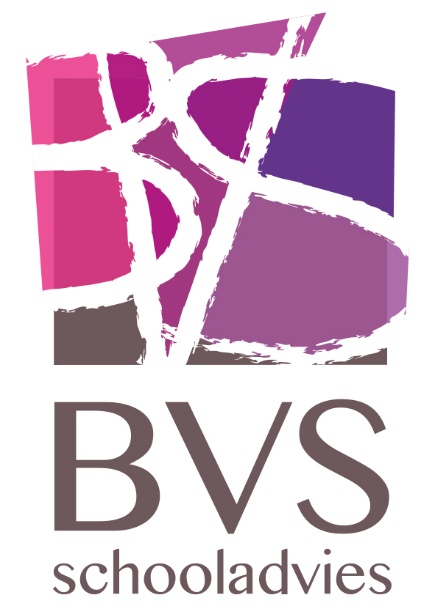 Bijlagen Leerlijnen alle domeinen Klas 1Periodedoelen - leerlijnenPeriode overstijgend taalaanbodVier taalperiodesTaal bij heemkunde 1Taal bij heemkunde 2TaalMondelinge taalvaardigheden (spreken en luisteren) - Klas 1Kan deelnemen aan klassikaal leergesprekje.Aanboddoelen (1): Kan bij het onderwerp blijven; kan aanspreekvormen gebruiken; is beleefd in het taalgebruik naar onbekenden; kan naar meerledige verzoeken luisteren; kan vertellen wat ze gedaan hebben; kan naar een eenvoudige opdracht luisteren;Aanboddoelen (2): Kan in een groepsgesprek luisteren naar bijdragen van anderen; kan in kleine rollen zichzelf verwoorden voor klas; kan een eenvoudig spel uitleggen; kan een toneelrol voor publiek spreken;Kan (ritmische spreekoefeningen) verstaanbaar sprekenAanboddoel: spreekt mee bij versjes en gedichtjes in een kleine groepKan naar korte, eenvoudige verhalen en langere sprookjes luisterenAanboddoel: kan naar een beschrijvende tekst luisterenTussendoelen (beginnende) geletterdheid - Klas 1Begrijpt eenvoudige verhalende en informatieve teksten.Aanboddoel (1): Weet dat je vragen over een boek kunt stellen; kan een voorgelezen verhaal navertellen zonder gebruik te hoeven maken van illustraties; weet dat tekenen en tekens produceren mogelijkheden bieden tot communicatie.Aanboddoel (2): Weet wanneer er sprake is van de taalhandelingen ‘lezen’ en ‘schrijven’ kent het onderscheid; begrijpt eenvoudige verhalende en informatieve teksten; gebruikt geschreven taal als een communicatiemiddelLezen en begrijpen van teksten - Klas 1Heeft luisterend kennisgemaakt met begrijpend luister/leesstrategieënAanbodsdoelen: zoekend lezen; globaal lezen; nauwkeurig lezen; studerend lezen; voorspellen; voorkennis activeren; monitoren; visualiseren; woorden leren uit het verhaal; vragen stellen; hoofdgedachte; samenvatten; mening geven.Kan eenvoudige verhalende teksten lezenAanbodsdoelen: prentenboeken, eenvoudige leesboekjes (informatief en verhalend), pictogrammen, boodschappenlijstje, uitnodiging, ansichtkaarttekst, advertentiebriefjes bij de supermarkt, folder, gedichten, bordteksten, leesbladenAanbodsdoel: Maakt kennis met diverse genres eenvoudige leesboekjesKan eenvoudige informatieve teksten lezenAanbodsdoelen: prentenboeken, eenvoudige leesboekjes (informatief en verhalend), pictogrammen, boodschappenlijstje, uitnodiging, ansichtkaarttekst, advertentiebriefjes bij de supermarkt, folder, gedichten, bordteksten, leesbladenAanbodsdoel: Maakt kennis met diverse genres eenvoudige leesboekjesSchrijven van teksten - Klas 1Kan een korte ervaringstekst schrijven (een inhoudselement)Aanbodsdoelen (1): Is betrokken bij verkennen van onderwerp voor schrijfopdrachten (concreet en dichtbij); kan fantasieverhaaltje schrijven/ tekenen; kan een gedichtje schrijven/tekenen; kan kort verslag schrijven (een inhoudselement);Aanbodsdoelen (2): Kan uitnodiging schrijven; is betrokken bij een een-op-een gesprekje over de zelfgeschreven tekst; heeft oog voor de bladspiegel; maakt passende illustraties;Grafische vormgeving - Klas 1Vormt letters zoals aangeleerd wat betreft vorm en (schrijf)richtingAanboddoelen: Kan letters schrijven zoals aangeleerd: ze beheerst daarbij de juiste schrijfbewegingen; kan lettergroepjes/klankclusters (over)schrijven; kan op een lijn schrijven;Technisch lezen - Klas 1Visuele discriminatie: kan zien of een letter er hetzelfde uitziet als de voorbeeld letterxxAuditieve analyse: kan klanken in een woord in de goede volgorde onderscheidenxx1-1 Leest de aangeboden letters en klanken (klankzuiver)xxAanboddoelen (1): Teken-klankkoppeling: medeklinkers (uit het letterbeeld);  teken-klankkoppeling: klinkers (uit de gevoelsstemmingen); teken-klankkoppeling: maakt onderscheid tussen lange klanken, korte klanken, medeklinkers en tweetekenklanken;xxAanboddoelen (2): mkm–woorden (hakwoorden; klankzuiver 1-lettergrepig); mkmm–woorden (hakwoorden; klankzuiver 1-lettergrepig); mmkm-woorden (hakwoorden; klankzuiver 1-lettergrepig); mmkmm-woorden (hakwoorden; klankzuiver 1-lettergrepig);xx1-2 Leest de aangeboden letters en klanken (klankzuiver).xxxAanboddoelen (1): Eind –f/-s woorden (geen v of z op het einde van een woord); samengestelde woorden; speciale hakwoorden -rf, -lf, -rg, -lg, -rk, -lk, -rm, -lm, -rp, -lp, -rn; ou-au met de /au/ plaat woorden; ij-ei met de /ei/plaat woorden;xxxAanboddoelen (2): Sch(r)-; kent onderscheid tussen lange klanken, korte klanken, medeklinkers en tweetekenklanken;xx1-3 Leest de aangeboden categorieënxAanboddoelen (1): Hoofdletters; stomme e, we je me te, zingwoorden; langermaakwoorden (eind -d en –b); plankwoorden; luchtwoorden; verkleinwoorden; korte klankgroepenwoorden; tweelettergrepige klankgroepenwoorden met tweetekenklank (buiten);xAanboddoelen (2): Tweelettergrepige klankgroepenwoorden met twee medeklinkers (melken); aai-ooi-oei-woorden; voorvoegsels (begin, gebit, verhaal);x1-4 Leest de aangeboden categorieën.xAanboddoelen (1): Klankzuiver (m)mmkmm(m); samengestelde hakwoorden; eeuw, ieuwwoorden; tweelettergrepige klankgroepenwoorden met korte klank (mussen); tweelettergrepige klankgroepenwoorden met lange klank (bomen); woorden met -uw; achtervoegsels (aardig, eerlijk);xAanboddoelen (2): Woorden met –elen, -eren, -enen;xSpelling - Klas 11-1 Auditieve discriminatie: kan horen of een klank wel of niet hetzelfde klinkt als een aangeboden klankx1-1 Auditieve analyse: kan klanken in een woord in de goede volgorde onderscheidenx1-1 Schrijft de aangeboden letters en klanken (klankzuiver)xAanboddoelen (1): Klanktekenkoppeling: medeklinkers (uit het letterbeeld);  klanktekenkoppeling: klinkers (uit de gevoelsstemmingen); klanktekenkoppeling: maakt onderscheid tussen lange klanken, korte klanken, medeklinkers en tweetekenklanken;xAanboddoelen (2): mkm–woorden (hakwoorden; klankzuiver 1-lettergrepig); mkmm–woorden (hakwoorden; klankzuiver 1-lettergrepig); mmkm-woorden (hakwoorden; klankzuiver 1-lettergrepig); mmkmm-woorden (hakwoorden; klankzuiver 1-lettergrepig);x1-2 Schrijft de aangeboden letters en klanken (klankzuiver).xAanboddoelen (1): Eind –f/-s woorden (geen v of z op het einde van een woord); samengestelde woorden; speciale hakwoorden -rf, -lf, -rg, -lg, -rk, -lk, -rm, -lm, -rp, -lp, -rn; ou-au met de /au/ plaat woorden; ij-ei met de /ei/plaat woorden;xAanboddoelen (2): Sch(r)-; kent onderscheid tussen lange klanken, korte klanken, medeklinkers en tweetekenklanken;x1-3 Schrijft de aangeboden letters, klanken en categorieën (niet-klankzuiver)xAanboddoelen: Zingwoord; luchtwoord; plankwoord; -eer, oor, eur/eel-woord; herhaling: hakwoord meerdere medeklinkers en speciale hakwoorden; herhaling: ei/ij en ou/au;x1-4 Schrijft de aangeboden letters, klanken en categorieën (niet-klankzuiver).xAanboddoelen: Samenstelling 2 categorieën; aai, ooi, oei-woord; eeuw, ieuw-woord; herhaling klankzuiver; elke dag alle 7 categorieën aanbieden;xVier rekenperiodesRekenen heemkunde 1Rekenen heemkunde 2RekenenGetallen - Klas 11. Kan akoestisch tellen en van daaruit synchroon aan handelingen en voorwerpen  tot 10, later tot 20.1. Kent de begrippen meer, minder en evenveel, verder weg, dichtbij enz.1. Kan aantallen schatten vanuit een concrete situatie. Kan een aantal passen schatten in een ruimte die voor hem te overzien is. Door structurerend tellen kan hij/zij deze aantallen controleren1. Kan gezamenlijk tot 24 tellen(heen en terug), individueel kan hij/zij tot 12 heen en terug tellen.1. Kan lopen en tellen met het accent op de 2, en met het accent op de 3.1. Kan hoeveelheden onder de tien schatten.1. Kan de getallen 1 tot en met 12 positioneren op een getallenlijn.1. Kan in een ontdektekening aantallen en hoeveelheden herkennen en een strategie hierbij hanteren.1. Kan vanuit het handelen de getallen 5 en 10 splitsen.1. Kan vanuit een concrete situatie aantallen verdubbelen.1. Kan hoeveelheden tellen (resultatief tellen) en vindt allerlei mogelijkheden om deze getallen weer te geven (romeinse schrijfwijze, turven, dobbelsteenbeelden).2. Kent de Arabische cijfers.2. Kan de handelingen in een rekenverhaal (via het concrete) beschrijven in de vorm van rekentaal (denk aan erbij, eraf, even groot, minder, meer).2. Kan de getallen van de getallenlijn (t/m 20) op volgorde te leggen en de afzonderlijke getallen te herkennen.Aanboddoel: Ontdekt de kwaliteiten van de getallen 1 t/m 12.2. Kan de cijfers van 1 t/m 12 schrijven.Aanboddoel: Ontdekt de kwaliteiten van de getallen 1 t/m 12.2. Kan aantallen schatten vanuit rekentekeningen(tot 10).2. Kan in het tellen met accenten op de 2 en 3, de tussenliggende getallen weglaten (wel stappen zetten).2. Is in staat om de getallen van de getallenlijn (t/m 20) op volgorde te leggen en de afzonderlijke getallen te herkennen.2. Kan op de getallenlijn/ rekenlijn tot de 20 de plaats van de verschillende getallen schatten.2. Kan in een rekenverhaal een handeling als rekenbewerking herkennen.2. Kan de getallen 2,3,4,5 en 10 vanuit een concrete situatie splitsen.3. Kan de getallen 3 t/m10 splitsen.3. Kan de vier basisbewerkingen in het rekenverhaal of in een context herkennen en op enigerlei wijze weergeven.3. Kan op het 20 snoer en de getallenlijn tot 20 (een lege lijn) de plaats van een getal ongeveer aangeven, de plaats schatten.3. Geeft een naam aan de vier basisbewerkingen en ontdekken welke tekens hierbij horen.3. Kan tellen met accenten op de 5 en 10.3. Kent de symbolen van de vier bewerkingen en ze kunnen ze op de juiste plaats inzetten.3. Kent het principe van het vermenigvuldigen en delen.3. Kent de rij van 2.3. Kan aanvullen tot 10.3. Kan de getallen t/m 20 lezen en schrijven.3. Kan getalbeelden herkennen op het rekenrek.3. Kan getalbeelden herkennen op het rekenrek..3. Kan verdubbelen tot 20.3. Kan met behulp van de getallenlijn stappen van 2, 3, 4 en 5 maken.3. Kan de getallen tot 25 gebruiken als tel-, hoeveelheids- en meetgetallen.Aanboddoel: Kan een tekening maken van een rekenverhaal en de aantallen erbij schrijven.3. Kan de 4 bewerkingen uitvoeren met materiaal (onder de tien).3. Kan lopend tellen tot 100.4. Kan akoestisch en synchroon tellen tot 100 en terug.4. Kan de getallen van 2 t/m 10 splitsen en in de vorm van opteltafel laten horen.4. Kan de rijen van 2, 5 en 10 opzeggen.4. Kan rekenen (m.b.v. het rekenrek) tot 20, optellen en aftrekken.4. Kent de grote telrij tot 1004. Kent de strategieën die helpen bij het rekenen tot 10(zie strategieënlijst kinderen gaan rekenen).4. Kent de begrippen even en oneven.4. Kent de tafel van 2 en 5 op rij.4. De bewerkingen tot de 10 zijn geautomatiseerd.4. Kan hoeveelheden tot 24 eerlijk opdelen.4. Kan ongestructureerde hoeveelheden resultatief tellen.Aanboddoel: Ontdekt de kwaliteiten van de getallen 1 t/m 12.4. Is in staat om het tellen met sprongen verkort weer te geven: 2,4,6. tot 24.4. Kan de vijfstructuur aanbrengen in getallen tot 20.4. Kent het principe van vermenigvuldigen.Meten/meetkunde - Klas 12. Kinderen kunnen afstanden schatten met referentiemateriaal ( hoeveel passen naar de deur enz.).2. Kan blokkenbouwsels nabouwen, boven- en zijaanzicht herkennen2. Kan het midden van een figuur aangeven3. Kan de ruimte meten, inschatten m.b.v. referentiematen.3. Herkent spiegelsymmetrie.3. Kan een vorm natekenen4. De kinderen kunnen hoeveelheden tot 24 schatten.4. Kan vanuit alledaagse situatie lengte, gewicht, oppervlakte en inhoud toepassen.4. Kan vanuit vrije hand geometrische vormen tekenen.Verhoudingen - Klas 14. Kan praktisch omgaan met het begrip half en kwart.Twee heemkunde periodes Niet- periode Niet- periodeZaakvakkenHeemkunde - Klas 1HK-1 Kan kenmerken van het seizoen - de herfst/winter - benoemen.Aanboddoel (1): Weet dat planten en dieren zich aanpassen aan de seizoenen.Aanboddoel (2): Ziet hoe de mens zorgdraagt voor de natuur, er deel van uit maakt.Aanboddoel (3): Leert zorg te dragen voor de eigen omgeving.Aanboddoel (4): Maakt vanuit de fenomenologie kennis met bijv. winterslaap, beschutting, voedsel, water, leefruimte, wintervoorraad, lichaamsverzorging, afval scheiden.HK-1 Kan zich veilig gedragen als voetganger in het verkeer.Aanboddoel: Bijv. loopt op de stoep, wacht bij een oversteekpunt.HK-1 Kent de namen van de dagen van de week op volgorde.Aanboddoel (1): Kent begrippen als morgen en gisteren.Aanboddoel (2): Spreekt over de overeenkomsten en verschillen tussen de dagen van de week.HK-2 Kan kenmerken van het seizoen - de lente/zomer - benoemen.Aanboddoel (1): Weet dat planten en dieren zich aanpassen aan de seizoenen.Aanboddoel (2): Ziet hoe de mens zorgdraagt voor de natuur, er deel van uit maakt.Aanboddoel (3): Leert zorg te dragen voor de eigen omgeving.Aanboddoel (4): Maakt vanuit de fenomenologie kennis met bijv. zoogdieren, vogels, vissen, eierleggende en levendbarende dieren, voortplanting, (ont)kiemen, bloembollen, zaden, uitlopen, mest en compost.HK-2 Kan zich veilig gedragen als voetganger in het verkeer.Aanboddoel: Bijv. kan zelfstandig oversteken bij een zebrapad.HK-2 Kent de namen van de maanden van het jaar op volgorde.Aanboddoel: Kent begrippen als volgende en vorige maand.